CIRCOLO DIDATTICO 6 RIMINIPIANO ANNUALE PER L’INCLUSIVITÀ A.S. 2020-2021“Una scuola di tutti e per tutti non è solo un diritto di tutti, ma anche una responsabilità di ognuno.”Elaborazione, aggiornamento e delibere di approvazione del presente“Piano Annuale per l’Inclusività”Parte I – Premessa normativa, valoriale e identitaria dell’Istituzione Scolastica “Circolo Didattico 6 Rimini”La Direttiva Ministeriale del 27 dicembre 2012 “Strumenti d’intervento per alunni con bisogni educativi speciali e organizzazione territoriale per l’inclusione scolastica” rappresenta un documento che stimola l’attività di personalizzazione didattica e in particolare introduce il concetto di bisogno educativo speciale (BES), con il quale riconosce come ciascun alunno, per differenti motivi, transitori o permanenti, possa necessitare di una modalità di insegnamento personalizzata:Ogni alunno con continuità o per determinati periodi, può manifestare bisogni educativi speciali: o per motivi fisici, biologici, fisiologici o anche per motivi psicologici, sociali, rispetto ai quali è necessario che le scuole offrano adeguata e personalizzata risposta. (DM 27/12/2012)Ogni scuola deve pensare al proprio progetto educativo per persone che sollevano precise domande esistenziali, deve fare della diversità una risorsa per il proprio curricolo.PRINCIPI CHIAVE DELL’INCLUSIONEValorizzare la diversità: diversità è la caratteristica essenziale della condizione umana.Assicurare la partecipazione attiva: partecipazione attiva dell’alunno in ambito pedagogico e sociale.Sviluppare pratiche di collaborazione: inclusione è un processo continuo che richiede il supporto di tutti gli interessati.Immaginare una scuola diversa: una scuola inclusiva è una scuola diversa, che impara da se stessa e promuove il cambiamento e lo sviluppo.Diventare inclusivi è un processo in cui si impara ad accettare gli altri diversi da noi e tramite questo processo di apprendimento continuo si migliorano le proposte didattiche. Tali proposte devono partire dall’accettare la diversità come elemento costitutivo della condizione umana.(di Andrea Canevaro )La qualità della scuola non è misurabile unicamente sulla base dell’efficienza organizzativa, della ricchezza tecnologica e didattico-strumentale in essa presente, ma indice della sua qualità sono il valore e la centralità dei rapporti interpersonali.L’unità e l’integrazione tra gli alunni la si può realizzare attraverso una scuola intesa come luogo di vita e di cultura, con l’ausilio di metodi, itinerari alternativi e materiali specifici che favoriscono e sostengono la maturazione e l’inserimento sociale.Scopo primario è quello di raggiungere il benessere dell’alunno tenendo in considerazione gli specifici bisogni didattici e le necessità individuali.Occorre promuovere la diversificazione dei contesti affinché le diverse competenze e potenzialità degli alunni possano emergere.Nel nostro circolo l’obiettivo fondamentale è sempre stato quello di favorire lo stare bene a scuola di ogni singolo alunno. All’interno di ogni classe le insegnanti attuano una didattica inclusiva ed utilizzano strategie per valorizzare le individualità e trasformare la presenza di un alunno disabile (ICF nuove direttive) in una risorsa capace di mettere in atto dinamiche di gruppo e di interazione.Nel processo di inclusione vengono coinvolti alunni, insegnanti e genitori attraverso momenti di confronto, di crescita e di aiuto.Il Circolo propone diverse attività, progetti ed iniziative:Lavoro di recupero e di studio in piccoli gruppi: taking care.Sportello psicologico con la dottoressa Lucchi Elisa: per famiglie ed insegnanti.Progetto “Anche io imparo”: laboratori sulle competenze metafonologiche condotti dalla logopedista Tosi Elisa, rivolte ai bambini dell’ultimo anno di scuola dell’infanzia.Attività di mediazione culturale ed interculturale, per facilitare il processo di inclusione del bambino straniero e della sua famiglia: Cooperativa Eucrante.Attività di aiuto compiti per bambini stranieri realizzata in collaborazione con “Associazione Arcobaleno”.Laboratori di espressività corporea, per favorire i processi di socializzazione e di espressione verbale e non.Progetto “Gioco e studio con te”: interventi di istruzione domiciliare in caso di malattia prolungata.“La gentilezza oltre i confini” progetto di inserimento nella realtà scolastica di ragazzi con handicap, con ruolo di educatori, durante laboratori strutturati dall’educatrice dell’Associazione e dall’insegnante di riferimento.Attività di aiuto compiti per bambini stranieri e in difficoltà condotto da insegnanti del plesso Rodari e da alcuni genitori del CI.VI.VO.Parte II – Rilevazione numerica generaleRilevazione dei BES presenti:(*) % su popolazione scolasticaParte III – Analisi dei punti di forza e di criticitàRisorse professionali specifiche nell’anno scolastico 2019/2020*Ruolo delle diverse Funzioni Strumentali nell’inclusione:Informatica: scambio di materiali ed aiuto nella gestione degli ausili informatici.POFT: progetti di formazione di Circolo.Sicurezza: creazione di un ambiente sicuro ed accessibile a tutti promuovendo lo star bene a scuola. Protocollo condiviso di azioni da adottare in caso di crisi comportamentali.Coinvolgimento docenti curricolariCoinvolgimento personale ATACoinvolgimento famiglieRapporti con servizi sociosanitari territoriali e istituzioni deputate alla sicurezza. 
Rapporti con CTS / CTI Rapporti con privato sociale e volontariatoFormazione docentiSintesi dei punti di forza e di criticità rilevati (1):Adattato dagli indicatori UNESCO per la valutazione del grado di inclusività dei sistemi scolastici0: per niente 	1: poco 		2: abbastanza 		3: molto 	4 moltissimoParte IV – Obiettivi di incremento dell’inclusività proposti per il prossimo anno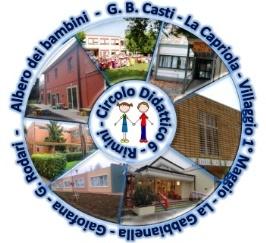 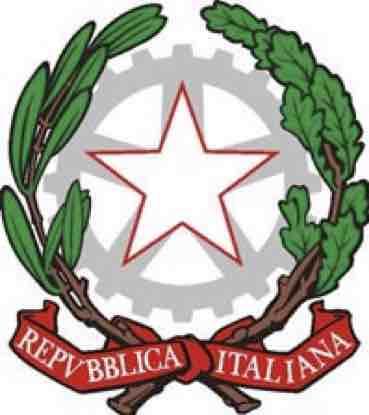 Ministero dell’Istruzione, dell’Università e della Ricerca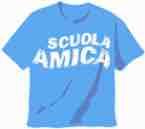 CIRCOLO DIDATTICO 6 RIMINIAzioneSoggettoDataDelibera di approvazioneCollegio dei docenti24/06/2019AggiornamentoGLI07/10/2019Delibera di aggiornamentoCollegio dei docenti18/05/2020Delibera di aggiornamentoCollegio dei docenti29/06/2020IcomeinclusioneNcomenoi TcometempoEcomeesperienzaGcomegruppoRcomerelazioneAcomeaiutoZcomezeroIcomeincontroOcomeorganizzazioneNcomenegoziazioneEcomeenergiaDescrizioneDescrizioneTotaliTotaliTotaliTotaliDisabilità certificate 
(Legge 104/92 art. 3, commi 1 e 3)Minorati vista47866,8% (*)Disabilità certificate 
(Legge 104/92 art. 3, commi 1 e 3)Minorati udito247866,8% (*)Disabilità certificate 
(Legge 104/92 art. 3, commi 1 e 3)Psicofisici4547866,8% (*)Disabilità certificate 
(Legge 104/92 art. 3, commi 1 e 3)DSA1616866,8% (*)Disabilità certificate 
(Legge 104/92 art. 3, commi 1 e 3)ADHD/DOP16866,8% (*)Disabilità certificate 
(Legge 104/92 art. 3, commi 1 e 3)Borderline cognitivo16866,8% (*)Disabilità certificate 
(Legge 104/92 art. 3, commi 1 e 3)Altro16866,8% (*)Svantaggio 
(indicare il disagio prevalente)Socio-economico2323866,8% (*)Svantaggio 
(indicare il disagio prevalente)Linguistico-culturale23866,8% (*)Svantaggio 
(indicare il disagio prevalente)Disagio comportamentale / relazionale23866,8% (*)Svantaggio 
(indicare il disagio prevalente)Altro23866,8% (*)Piani ElaboratiSoggetto da cui sono stati predispostiPresenza di una certificazione sanitariaN°PEIGLHOSì47PDPTeam docenti di classeSì33PDPTeam docenti di classeNo6TipologiaDescrizione attivitàIndicare se presenteNumero di unitàInsegnanti di sostegnoAttività all’interno di progetti di CircoloSì30Insegnanti di sostegnoAttività individualizzate e di piccolo gruppoSì30Insegnanti di sostegnoAttività laboratoriali integrate (classi aperte, laboratori protetti, ecc.)Sì30Insegnanti di sostegnoAttività personalizzate con il singolo bambinoSì30Assistente educativo culturaleAttività all’interno di progetti di CircoloSì14Assistente educativo culturaleAttività individualizzate e di piccolo gruppoSì14Assistente educativo culturaleAttività laboratoriali integrate (classi aperte, laboratori protetti, ecc.)Sì14Assistente educativo culturaleAttività personalizzate con il singolo bambinoSì14Assistenti alla comunicazioneAttività individualizzate e di piccolo gruppoNo0Assistenti alla comunicazioneAttività laboratoriali integrate (classi aperte, laboratori protetti, ecc.)No0Funzioni strumentali *InclusionePiano dell’Offerta FormativaNuove tecnologieSicurezzaSì 4Referenti di Istituto (disabilità, DSA, BES)Referente disabilità (coincidente con la Funzione Strumentale per l’inclusione) Referente DSASì2Psicopedagogisti e affini esterni/interniConfronto all’interno del GLI e dei vari GLHOSì13Psicopedagogisti e affini esterni/interniConfronto durante l’anno circa la progettazione didattica riguardante gli alunni con BES seguiti esternamente da figure specificheSìDocenti tutorSupporto ai docenti neo-immessi in ruolo, 
ai supplenti annuali, ai docenti “nuovi” nella scuola in cui prestano servizio, 
ai docenti sul sostegno che non hanno il titolo di specializzazioneSì12Psicologo Sportello psico-pedagogico rivolto ai docenti e ai genitoriSì1Psicologo Possibili interventi di osservazione nelle classiSì1Psicologo Possibili incontri di formazione rivolti a docenti e genitoriSì1LogopedistaLaboratori a piccolo gruppo con i bambini della scuola dell’infanziaSì1LogopedistaSupporto e consulenza ai docenti della scuola dell’infanziaSì1LogopedistaIncontro di restituzione ai genitoriSì1Tipologia di docenteModalità di coinvolgimentoSì / NoDocenti del team con un numero di ore relativo, di presenza in classe/sezione, superiore agli altri docenti presenti Partecipazione a GLISìDocenti del team con un numero di ore relativo, di presenza in classe/sezione, superiore agli altri docenti presenti Rapporti con famiglieSìDocenti del team con un numero di ore relativo, di presenza in classe/sezione, superiore agli altri docenti presenti Tutoraggio alunniSìDocenti del team con un numero di ore relativo, di presenza in classe/sezione, superiore agli altri docenti presenti Progetti didattico-educativi a prevalente tematica inclusivaSìEventuale presenza di docenti con specifica formazione nell’ambito dell’inclusionePartecipazione a GLISìEventuale presenza di docenti con specifica formazione nell’ambito dell’inclusioneRapporti con famiglieSìEventuale presenza di docenti con specifica formazione nell’ambito dell’inclusioneTutoraggio alunniSìEventuale presenza di docenti con specifica formazione nell’ambito dell’inclusioneProgetti didattico-educativi a prevalente tematica inclusivaSìAltri docenti della classe/sezione Partecipazione a GLISì Altri docenti della classe/sezione Rapporti con famiglieNoAltri docenti della classe/sezione Tutoraggio alunniNoAltri docenti della classe/sezione Progetti didattico-educativi a prevalente tematica inclusivaSì TipologiaModalità di coinvolgimentoSì / NoCollaboratori scolasticiAssistenza alunni disabiliSìCollaboratori scolasticiProgetti di inclusione / laboratori integratiNoMembri del nucleo famigliareModalità di coinvolgimentoSì / NoGenitoriInformazione /formazione su genitorialità e psicopedagogia dell’età evolutivaSìGenitoriCoinvolgimento in progetti di inclusioneSìGenitoriCoinvolgimento in attività di promozione della comunità educanteSìTipologia di rapportoSì / NoAccordi di programma / protocolli di intesa formalizzati sulla disabilitàSìAccordi di programma / protocolli di intesa formalizzati su disagio e similiSìProcedure condivise di intervento sulla disabilitàSìProcedure condivise di intervento su disagio e similiSìProgetti territoriali integratiNoProgetti integrati a livello di singola scuolaNoRapporti con CTS / CTISìTipologia di rapportoSì / NoProgetti territoriali integratiSìProgetti integrati a livello di singola scuolaSìProgetti a livello di reti di scuoleSìTipologia di formazioneSì / NoStrategie e metodologie educativo-didattiche / gestione della classeSìDidattica speciale e progetti educativo-didattici a prevalente tematica inclusivaSìDidattica interculturale / italiano L2SìPsicologia e psicopatologia dell’età evolutiva (compresi DSA, ADHD, ecc.)SìProgetti di formazione su specifiche disabilità (autismo, ADHD, Dis. Intellettive, sensoriali…)SìIndicatori presi in considerazioneValutazione (2) Valutazione (2) Valutazione (2) Valutazione (2) Valutazione (2) Indicatori presi in considerazione01234Aspetti organizzativi e gestionali coinvolti nel cambiamento inclusivo*Possibilità di strutturare percorsi specifici di formazione e aggiornamento degli insegnanti*Adozione di strategie di valutazione coerenti con prassi inclusive;*Organizzazione dei diversi tipi di sostegno presenti all’interno della scuola*Organizzazione dei diversi tipi di sostegno presenti all’esterno della scuola, in rapporto ai diversi servizi esistenti;*Ruolo delle famiglie e della comunità nel dare supporto e nel partecipare alle decisioni che riguardano l’organizzazione delle attività educative;*Sviluppo di un curricolo attento alle diversità e alla promozione di percorsi formativi inclusivi;*Valorizzazione delle risorse esistenti*Acquisizione e distribuzione di risorse aggiuntive utilizzabili per la realizzazione dei progetti di inclusione*Attenzione dedicata alle fasi di transizione che scandiscono l’ingresso nel sistema scolastico, la continuità tra i diversi ordini di scuola.*IndicatoreObiettiviAspetti organizzativi e gestionali coinvolti nel cambiamento inclusivo 
(chi fa cosa, livelli di responsabilità nelle pratiche di intervento, ecc.)Nella gestione delle pratiche inclusive vanno coinvolti oltre alla commissione inclusione anche i singoli insegnanti di classe per avere un riscontro delle reali problematiche esistenti.Possibilità di strutturare percorsi specifici di formazione e aggiornamento degli insegnantiFormazione o autoformazione di tutti gli insegnanti sulle tematiche dei BES e sulle diverse strategie inerenti la didattica inclusiva.Adozione di strategie di valutazione coerenti con prassi inclusive;Possibilità di valutare i casi più gravi sulle reali competenze raggiunte in tutti gli ambiti del piano educativo (autonomie, aspetti relazionali ed attività didattiche).Compiti di realtà.Manufatti e prodotti di attività laboratoriali.Organizzazione dei diversi tipi di sostegno presenti all’interno della scuolaDare priorità alla continuità dei diversi insegnanti nella stessa classe così come per la presenza degli educatori. Evitare dove possibile la frammentazione oraria degli insegnanti di classe e di sostegno. Prevedere l’aumento di incontri fra insegnanti di sostegno. Favorire tutti i momenti di programmazione e di confronto fra gli insegnanti di team affinché si possa operare in sinergia.Organizzazione dei diversi tipi di sostegno presenti all’esterno della scuola, in rapporto ai diversi servizi esistentiPossibilità di organizzare incontri di GLHO in diversi periodi dell’anno.Ruolo delle famiglie e della comunità nel dare supporto e nel partecipare alle decisioni che riguardano l’organizzazione delle attività educativeCoinvolgimento delle famiglie nella progettualità della didattica educativa anche attraverso momenti di confronto/formazione con esperti psicologi e pedagogisti nonché in attività laboratoriali.Sviluppo di un curricolo attento alle diversità e alla promozione di percorsi formativi inclusiviAll’interno delle sezioni/classi si cercherà di:Favorire l’apprendimento cooperativo/collaborativo per valorizzare le potenzialità di tutti i bambini con particolare attenzione agli “alunni ad alto potenziale”.Promuovere attività didattiche laboratoriali.Incentivare l’utilizzo di metodologie didattiche attive.Realizzare e condividere tra insegnanti percorsi didattici personalizzati.Favorire momenti di confronto fra insegnanti di team per valutare l’efficacia delle azioni intraprese.Valorizzazione delle risorse esistentiAttraverso il confronto e la condivisione di esperienze educative si possono condividere progettualità didattiche nelle singole sezioni/classi sfruttando le competenze di ognuno.Acquisizione e distribuzione di risorse aggiuntive utilizzabili per la realizzazione dei progetti di inclusionePer la realizzazione dei progetti di inclusione occorrerebbe la presenza nel Circolo dei seguenti esperti:Esperto psicologoEsperto logopedista Esperto in progetti laboratoriali di integrazione ed inclusione.Attenzione dedicata alle fasi di transizione che scandiscono l’ingresso nel sistema scolastico, la continuità tra i diversi ordini di scuola.All’interno del Circolo sono presenti due commissioni continuità: una per il passaggio dalla scuola dell’infanzia alla scuola primaria, l’altra per il passaggio dalla scuola primaria alla scuola secondaria di primo grado. Vengono attivati momenti di incontro durante l’anno scolastico fra i vari ordini di scuola.